Развитие звукового анализа и синтеза.Одно из направлений в работе с детьми - формирование навыков звукового анализа и синтеза.Что же такое звуковой анализ?Анализ – это разделение целого на составные части.Звуковой анализ – разделение целого (целым выступает слово) на составные части (составные части слова – звуки). То есть, звуковой анализ – разделение слова на звуки, из которых оно состоит.
Нарушение звукового анализа выражается в том, что ребенок воспринимает слово глобально, ориентируясь только на его смысловую сторону, и не воспринимает сторону фонетическую, то есть последовательность звуков его составляющих.Например, взрослый просит ребенка назвать звуки в слове СОК, а ребенок отвечает: «апельсиновый, яблочный …а еще Фанта!»Звуковой анализ лежит в основе процесса письма и именно поэтому ребенку необходимо овладеть им в дошкольном возрасте.При обучении, как письму, так и чтению, исходным процессом является звуковой анализ устной речи, то есть мысленное расчленение слова на составляющие его элементы (звуки), установление их количества и последовательности.Перед началом письма ребенку необходимо произвести анализ слова, однако уже в ходе записывания происходит синтез, то есть мысленное сочетание звуковых элементов в единое целое.Таким образом, обучение письму невозможно без формирования звукового анализа. Если звуковой анализ не сформирован или сформирован не до конца, то дети будут писать с ошибками, например: вместо страна – сана, тана или др.А что же включает в себя звуковой синтез?Синтез – это соединение частей в целое, а звуковой синтез – соединение звуков в слова. Звуковой синтез лежит в основе процесса чтения.Прочитать слово – значит по сочетанию отдельных букв, отражающих порядок звуков в слове, синтезировать их так, чтобы они составили реальное, «живое» слово. Полноценный синтез возможен только на основе анализа звуковой структуры слов.При нарушении синтеза ребенок не в состоянии из ряда звуков составить слово. К примеру, на вопрос взрослого: - Какое слово получится, если соединить звуки К, О, Р, М? Ребенок отвечает РОМА.При нарушении формирования звукового анализа и синтеза возможно побуквенное чтение, т.е. вместо звука произносится буква (не м, н, в, а ме, не, ве). Дети читают: ам – аме, вы – веы и т.д. Побуквенное чтение в норме возможно до того момента, пока взрослый не объяснит ребенку, как читать правильно, т.е. 1-2 занятия. Но большинство детей логопедической группы без коррекционной работы «правильно» читать и писать не научатся, т.к. у них нарушения нормального речевого развития.Формирование навыков звукового анализа и синтеза осуществляется в принятой в современной логопедии последовательности:выделение в словах первого гласного звука;анализ и синтез сочетаний из двух гласных звуков;определение последнего гласного звука в словах;определение первого и последнего гласного звука в словах;определение наличия либо отсутствия в словах звука;определение первого согласного звука в словах;определение последнего согласного звука в словах;определение гласного звука в середине односложных слов;синтез односложных слов, состоящих из трех звуков;определение позиции согласного звука в словах;определение количества слогов в словах;синтез двусложных слов, состоящих из двух открытых слогов.Играем со звуками!Слова рассыпались.«Соберите» звуки и догадайтесь, какое слово рассыпалось (звуки произносятся последовательно): к-о-ш-к-а. Р-у-к-а? С-л-о-н?Лесенка.Нарисуйте дом и предложите малышу заполнить каждый этаж жильцами. На первом этаже живут слова, в которых один слог, на втором — в два слога, на следующем – в три, в четыре и т.д. Выигрывает тот, кто быстрее заполнит все этажи своего дома.Необыкновенные превращения.Объясните ребёнку, что если в слове заменить один звук, оно превратится в другое. Предложите ему заменить в слове «дом» первый звук на звук «с». Что получилось? (дом – сом – лом – ком – Том). Какой звук пропущен? Взрослый произносит слова, пропуская первый звук. Дети должны отгадать слово и назвать звук, который не произнесли, например: (с)лон, (в)олк, (к)от, (с)тол, (с)тул, (з)аяц, (л)иса. Найди слово.- Какой первый звук в слове дом? (д). Давайте с вами найдём слова (картинки), которые начинаются на звук Д. (Дом, дым, дуб, дача, духи, вода, мяч, машина). Какие слова лишние?«Паутинка»Обращаем внимание детей на образец задания и предлагаем составить из букв одинакового цвета слова, соединяя стрелками последовательно все буквы.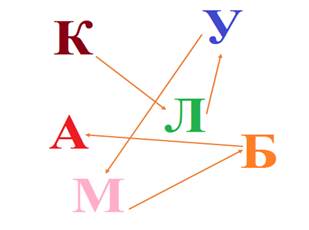 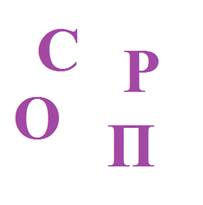 Игра: «Дед буквоед».Детям предъявляется предметная картинка. Взрослый ее называет, намеренно пропуская какой-либо звук. Детям предлагается назвать какой звук съел «Дед Буквоедик».Образец. Картинка с изображение белки. Это «Бека»
Таким образом, овладение навыками звукового анализа и синтеза:обеспечивает готовность к освоению грамоты;способствует предупреждению появления нарушений в письменной речи в период школьного обучения.Учитель-логопед Т.Л. Коровина